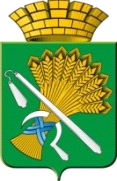 АДМИНИСТРАЦИЯ КАМЫШЛОВСКОГО ГОРОДСКОГО ОКРУГАП О С Т А Н О В Л Е Н И Еот 21.04.2021 N 280                                       О внесении   изменений в муниципальную программу «Повышение эффективности управления муниципальной собственностью Камышловского городского округа на 2021- 2027 годы», утвержденную постановлением главы Камышловского городского округа от 16.11.2018г.  №997В соответствии с Федеральным законом от 06.10.2003г  №131 «Об общих принципах организации местного самоуправления в Российской Федерации, со статьей 179 Бюджетного кодекса Российской Федерации», с Решением Думы Камышловского городского округа от 24.12.2020 №557 «О внесении изменений в решение Думы Камышловского городского округа от 10.12.2020 №555 «О бюджете Камышловского городского округа на 2021год и плановый период 2022 и 2023 годов», с постановлением администрации Камышловского городского округа  от 24.09.2020г №632 «О внесении изменений в Порядок формирования и реализации муниципальных программ, утвержденный постановлением главы Камышловского городского округа от 04.10.2013г. № 1786», руководствуясь Уставом Камышловского городского округа, администрация Камышловского городского округаПОСТАНОВЛЯЕТ:1. Внести в муниципальную программу «Повышение эффективности управления муниципальной собственностью Камышловского городского округа на 2021-2027 годы», утвержденную постановлением главы Камышловского городского округа от 16.11.2018г №997 «Об утверждении муниципальной программы «Повышение эффективности управления муниципальной собственностью Камышловского городского округа на 2021-2027годы» с изменениями, внесенными постановлением от 10.02.2021г №108 (далее программа) следующие изменения:1.1. в паспорте Программы:- строку «источники и объемы финансирования муниципальной программы по годам» изложить в следующей редакции: - бюджет Камышловского городского округа2021год – 4559780,402022год – 2374300,002023год – 2399330,002024год – 3000000,002025год – 3000000,002026год – 3000000,002027год – 3100000,001.2. В мероприятии «Содержание и ремонт муниципального имущества» в 2021году сумму 1350000,00руб. заменить на сумму 1456400,00руб.1.3. В мероприятии «Снос ветхого недвижимого имущества» в 2021году сумму 7233500,00руб. заменить на сумму 2103380,40руб.2. План мероприятий по выполнению муниципальной программы «Повышение эффективности управления муниципальной собственностью Камышловского городского округа на 2021-2027 годы» изложить в новой редакции (прилагается).3. Настоящее постановление опубликовать в газете «Камышловские известия», на официальном сайте Камышловского городского округа. 4. Контроль за	исполнением настоящего постановления возложить на председателя комитета по управлению имуществом и земельным ресурсам администрации Камышловского городского округа Михайлову Е.В.ГлаваКамышловского городского округа                                               А.В. Половников              